PÀ£ÁðlPÀ gÁdå ¸ÀºÀPÁj C¥ÉPïì ¨ÁåAPï ¤AiÀÄ«ÄvÀ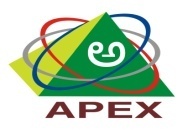 ‘GvÀÄÛAUÀ’, £ÀA.1, ¥ÀA¥ÀªÀÄºÁPÀ« gÀ¸ÉÛ, ZÁªÀÄgÁd¥ÉÃmÉ, ¨ÉAUÀ¼ÀÆgÀÄ – 560 018.(µÉqÀÆå¯ïØ ¨ÁåAPï)UÀÄªÀiÁ¸ÀÛgÀÄ-ºÁUÀÆ-²ÃWÀæ°¦UÁgÀgÀ(¨ÁåPï¯ÁUï) ºÀÄzÉÝUÉ £ÉÃªÀÄPÁwUÁV Cfð £ÀªÀÄÆ£É         (¨sÁªÀavÀæªÀ£ÀÄß PÀqÁØAiÀÄªÁV ®UÀwÛ¸À¨ÉÃPÀÄ,        E®èªÁzÀ°è CfðAiÀÄ£ÀÄß wgÀ¸ÀÌj¸À¯ÁUÀÄªÀÅzÀÄ)C¨sÀåyðAiÀÄ WÉÆÃµÀuÉªÉÄÃ¯É ¤ÃrgÀÄªÀ «ªÀgÀUÀ¼ÀÄ ªÀÄvÀÄÛ ªÀiÁ»wUÀ¼ÀÄ ¤dªÉAzÀÄ £Á£ÀÄ F ªÀÄÆ®PÀ ±ÀæzÁÞ¥ÀÆªÀðPÀªÁV ªÀÄvÀÄÛ ¥ÁæªÀiÁtÂPÀªÁV zÀÈrüÃPÀj¸ÀÄvÉÛÃ£É. DzÁUÀÆå E°è PÉÆnÖgÀÄªÀ AiÀiÁªÀÅzÉÃ ªÀiÁ»w ªÀÄvÀÄÛ «ªÀgÀªÀÅ ¸ÀÄ¼ÀÄî JAzÀÄ PÀAqÀÄ§AzÀ°è PÁ£ÀÆ£ÀÄ C£ÀéAiÀÄ ²PÉëUÉ UÀÄjAiÀiÁUÀÄvÉÛÃ£ÉAzÀÄ £Á£ÀÄ w½¢zÉÝÃ£É ºÁUÀÆ ¨ÁåAQ£À°è£À ¸ÉÃªÉAiÀÄ ºÀPÀÌ£ÀÄß ©lÄÖPÉÆqÀÄªÀÅzÀPÉÌ ¸ÀºÀ £Á£ÀÄ M¦àgÀÄvÉÛÃ£É.¸ÀÜ¼À :¢£ÁAPÀ:								C¨sÀåyðAiÀÄ ¸À»gÀªÁ£É ªÀiÁqÀÄªÀ ¥Áæ¢üPÁjAiÀÄ ¥ÀæªÀiÁt ¥ÀvÀæ(¸ÉÃªÉAiÀÄ°ègÀÄªÀ C¨sÀåyðUÀ¼À G¥ÀAiÉÆÃUÀPÁÌV)²æÃ/²æÃªÀÄw _________________ gÀªÀgÀÄ £ÉÃªÀÄPÁw ¤AiÀÄªÀiÁªÀ½UÀ¼ÀrAiÀÄ°è £ÉÃªÀÄPÁwUÉÆAqÀÄ _____jAzÀ _______ gÀªÀgÉUÉ ________________ E¯ÁSÉAiÀÄ°è __________ DV (ºÀÄzÉÝ) ¸ÀºÀPÁj ¸ÀA¸ÉÜUÀ¼ÀÄ/gÁdå ¸ÀPÁðgÀ/PÉÃAzÀæ ¸ÀPÁðgÀ/¸ÀPÁðgÀzÀ ¸ÁéªÀÄåPÉÌ/¤AiÀÄAvÀætPÉÌ M¼À¥ÀlÖ ¸ÀÜ½ÃAiÀÄ ¥Áæ¢üPÁgÀ/¤UÀªÀÄzÀ°è/¸ÀPÁðgÀ¢AzÀ ¤¢ðµÀÖ¥Àr¹zÀ AiÀiÁªÀÅzÉÃ ¥Áæ¢üPÁgÀzÀ°è SÁAiÀÄA/vÁvÁÌ°PÀ ºÀÄzÉÝAiÀÄ£ÀÄß ºÉÆA¢zÁÝgÉAzÀÄ ¥ÀæªÀiÁtÂÃPÀj¸À¯ÁVzÉ. CªÀgÀ PÉ®¸À ªÀÄvÀÄÛ £ÀqÀvÉAiÀÄÄ GvÀÛªÀÄªÁVzÉ. CªÀgÀÄ PÉÆÃjgÀÄªÀ ºÀÄzÉÝUÉ Cfð ¸À°è¸À®Ä C£ÀÄªÀÄw ¤ÃqÀ¯ÁVzÉ.¸ÀÜ¼À :							E¯ÁSÉ ¸À»vÀ ¸À» ªÀÄvÀÄÛ ºÀÄzÉÝ¢£ÁAPÀ:							         PÀbÉÃj ªÉÆºÀgÀÄ ¸ÀÆZÀ£ÉUÀ¼ÀÄ1. PÀ£ÁðlPÀ ¸ÀPÁðgÀªÀÅ ¤UÀ¢¥Àr¹gÀÄªÀ £ÀªÀÄÆ£ÉAiÀÄ°è ¥Àj²µÀ× ¥ÀAUÀqÀPÉÌ ¸ÉÃjgÀÄªÀ §UÉÎ ¥ÀæªÀiÁt ¥ÀvÀæzÀ £ÀPÀ®Ä ¥ÀæwAiÀÄ£ÀÄß ®UÀwÛ¸À¨ÉÃPÀÄ, E®èªÁzÀ°è CfðAiÀÄ£ÀÄß wgÀ¸ÀÌj¸À¯ÁUÀÄªÀÅzÀÄ.2. C¨sÀåyðUÀ¼ÀÄ vÀªÀÄä CfðAiÉÆA¢UÉ ¥ÀzÀ«AiÀÄ J¯Áè ªÀµÀðUÀ¼À/¸É«Ä¸ÀÖgïUÀ¼À ªÀÄvÀÄÛ PÀ£ÀßqÀ ªÀÄvÀÄÛ DAUÀè ²ÃWÀæ°¦ ¥ÀjÃPÉë ºÁUÀÆ ¨ÉgÀ¼ÀZÀÄÑ ¥ÀjÃPÉë CAPÀ¥ÀnÖ ¥ÀæwUÀ¼À£ÀÄß ®UÀwÛ¸À¨ÉÃPÀÄ. E®èªÁzÀ°è CfðAiÀÄ£ÀÄß wgÀ¸ÀÌj¸À¯ÁUÀÄªÀÅzÀÄ.3. Cfð ±ÀÄ®Ì gÀÆ.250/- C£ÀÄß “ªÀÄÄRå PÁAiÀÄð¤ªÀðºÀuÁ¢üPÁj, PÀ£ÁðlPÀ gÁdå ¸ÀºÀPÁj C¥ÉPïì ¨ÁåAPï ¤., ¨ÉAUÀ¼ÀÆgÀÄ” EªÀgÀ ºÉ¸ÀjUÉ §gÉzÀ r.r/¥ÉÃ DqÀðgï ªÀÄÄSÁAvÀgÀ ¥ÁªÀw¸À¨ÉÃPÀÄ. Cfð ±ÀÄ®ÌªÀ£ÀÄß ªÁ¥À¸ÀÄì ªÀiÁqÀ¯ÁUÀÄªÀÅ¢®è.4. DAiÉÄÌUÉÆAqÀ C¨sÀåyðUÀ¼ÀÄ MAzÀÄ ªÀµÀðzÀ CªÀ¢üAiÀÄ ¥ÀjÃPÁëxÀð ¸ÉÃªÉAiÀÄ°è EgÀ¨ÉÃPÀÄ ªÀÄvÀÄÛ DAiÉÄÌUÉÆAqÀ C¨sÀåyðUÀ¼ÀÄ ¨sÀzÀævÁ oÉÃªÀtÂAiÀÄ£ÁßV gÀÆ.20,000/- UÀ¼À £ÀUÀzÀ£ÀÄß ¥ÁªÀwªÀiÁqÀ¨ÉÃPÀÄ ºÁUÀÆ gÀÆ.50,000/- UÀ¼À EAqÉ«Äßn ¨ÁAqï ¤ÃqÀ¨ÉÃPÀÄ.5. CºÀð C¨sÀåyUÀ¼ÀÄ ¤UÀ¢¥Àr¹gÀÄªÀ Cfð £ÀªÀÄÆ£ÉAiÀÄ£ÀÄß ¨ÁåAQ£À ªÉ¨ï¸ÉÊmï¤AzÀ (website:www.karnatakaapex.com)qË£ï¯ÉÆÃqï ªÀiÁrPÉÆ¼Àî§ºÀÄzÀÄ.6. ¨sÀwð ªÀiÁrzÀ CfðUÀ¼À£ÀÄß ªÉÆºÀgÁzÀ ®PÉÆÃmÉAiÀÄ°è “UÀÄªÀiÁ¸ÀÛgÀÄ-ºÁUÀÆ-²ÃWÀæ°¦UÁgÀgÀ (¨ÁåPï¯ÁUï) ºÀÄzÉÝUÉ Cfð” JA§ÄzÁV ®PÉÆÃmÉAiÀÄ ªÉÄÃ¯É £ÀªÀÄÆ¢¹ CUÀvÀå ¥ÀæªÀiÁt ¥ÀvÀæUÀ¼À ¥ÀæwUÀ¼ÀÄ ªÀÄvÀÄÛ Cfð ±ÀÄ®ÌzÀ ¸À»vÀ “ªÀÄÄRå PÁAiÀÄð¤ªÀðºÀuÁ¢üPÁj, PÀ£ÁðlPÀ gÁdå ¸ÀºÀPÁj C¥ÉPïì ¨ÁåAPï ¤AiÀÄ«ÄvÀ, ‘GvÀÄÛAUÀ’ £ÀA.1, ¥ÀA¥ÀªÀÄºÁPÀ« gÀ¸ÉÛ, ZÁªÀÄgÁd¥ÉÃmÉ, ¨ÉAUÀ¼ÀÆgÀÄ – 560 018” F «¼Á¸ÀPÉÌ ¢£ÁAPÀ:20.03.2019gÀ ¸ÀAeÉ 5.30 UÀAmÉAiÉÆ¼ÀUÁV vÀ®Ä¥ÀÄªÀAvÉ jf¸ÀÖgï CAZÉ/PÉÆÃjAiÀÄgï ªÀÄÆ®PÀ ¸À°è¸À§ºÀÄzÀÄ.8. ®PÉÆÃmÉAiÀÄ »A§¢AiÀÄ°è CfðzÁgÀgÀÄ vÀªÀÄä ºÉ¸ÀgÀÄ, zÀÆgÀªÁtÂ ¸ÀASÉå ªÀÄvÀÄÛ «¼Á¸ÀªÀ£ÀÄß §gÉAiÀÄvÀPÀÌzÀÄÝ.ªÀÄÄRå PÁAiÀÄð¤ªÀðºÀuÁ¢üPÁjPÀ.gÁ.¸À C¥ÉPïì ¨ÁåAPï ¤.,¨ÉAUÀ¼ÀÆgÀÄ¨sÁªÀavÀæ¥Á¸ï¥ÉÆÃmïð C¼ÀvÉºÀÄzÉÝAiÀÄ ºÉ¸ÀgÀÄ:¥ÀæPÀluÉ ¸ÀASÉå ªÀÄvÀÄÛ ¢£ÁAPÀ1. (C) C¨sÀåyðAiÀÄ ºÉ¸ÀgÀÄ°AUÀ : ¹ÛçÃ/¥ÀÄgÀÄµÀ __________  (D) CAZÉ «¼Á¸À  (E) SÁAiÀÄA «¼Á¸À2. vÀAzÉAiÀÄ/vÁ¬ÄAiÀÄ ºÉ¸ÀgÀÄ ªÀÄvÀÄÛ CªÀgÀ GzÉÆåÃUÀ (vÀAzÉ/vÁ¬Ä fÃªÀAvÀ«®è¢zÀÝ°è) ¥ÉÆÃµÀPÀgÀ ºÉ¸ÀgÀÄ, ¸ÀA§AzsÀ ªÀÄvÀÄÛ CªÀgÀ GzÉÆåÃUÀ3. d£Àä ¢£ÁAPÀ (¢£ÁAPÀ-ªÀiÁ¸À-ªÀµÀð) ªÀÄvÀÄÛ ªÀAiÀÄ¸ÀÄì¢£ÁAPÀ:(d£Àä ¢£ÁAPÀªÀ£ÀÄß vÉÆÃj¸ÀÄªÀ J¸ï.J¸ï.J¯ï.¹ CAPÀ¥ÀnÖ/PÀÄåªÀÄÄ¯ÉÃnªï gÉPÁrð£À/n.¹ JPïìmÁæPïÖ£À £ÀPÀ®Ä ¥ÀæwUÀ¼À£ÀÄß ®UÀwÛ¸À¨ÉÃPÀÄ, E®èªÁzÀ°è CfðAiÀÄ£ÀÄß wgÀ¸ÀÌj¸À¯ÁUÀÄªÀÅzÀÄ)4. PÀ£ÁðlPÀ ¸ÀPÁðgÀªÀÅ ¤UÀ¢¥Àr¹gÀÄªÀ £ÀªÀÄÆ£ÉAiÀÄ°è ¥Àj²µÀ× ¥ÀAUÀqÀPÉÌ WÉÆÃµÀuÁ ¥ÀvÀæ eÁjAiÀiÁzÀ ¢£ÁAPÀ (£ÀPÀ®Ä ¥ÀæwAiÀÄ£ÀÄß ®UÀwÛ¸À¢zÀÝ°è CfðAiÀÄ£ÀÄß wgÀ¸ÀÌj¸À¯ÁUÀÄªÀÅzÀÄ)¢£ÁAPÀ:__________5. C) «zÁåºÀðvÉ-¥ÀzÀ« ¥ÀjÃPÉëAiÀÄ 3 ªÀµÀðUÀ¼À°è (¨sÁµÁ «µÀAiÀÄªÀ£ÀÄß ¸ÉÃj¹) ¥ÀqÉzÀ ¸ÀgÁ¸Àj MlÄÖ CAPÀUÀ¼À ±ÉÃPÀqÁ CAPÀUÀ¼ÉÆA¢UÉ (¨sÁµÁ «µÀAiÀÄUÀ¼ÀÆ ¸ÉÃjzÀAvÉ J¯Áè ªÀµÀðUÀ¼À/¸É«Ä¸ÀÖgïUÀ¼À°è ¥ÀqÉzÀ CAPÀUÀ¼À£ÀÄß UÀt£ÉUÉ vÉUÉzÀÄPÉÆAqÀÄ ±ÉÃPÀqÁ CAPÀªÀ£ÀÄß ¯ÉPÀÌºÁPÀ¯ÁUÀÄªÀÅzÀÄ)  (J¯Áè ªÀµÀðUÀ¼À/¸É«Ä¸ÀÖgïUÀ¼À UÀjµÀ×, PÀ¤µÀ× ªÀÄvÀÄÛ ¥ÀqÉzÀ CAPÀUÀ¼À£ÀÄß £ÀªÀÄÆ¢¹gÀÄªÀ CAPÀ¥ÀnÖUÀ¼À £ÀPÀ®Ä ¥ÀæwUÀ¼À£ÀÄß ®UÀwÛ¸À¨ÉÃPÀÄ, E®èªÁzÀ°è CAvÀºÀ CfðUÀ¼À£ÀÄß wgÀ¸ÀÌj¸À¯ÁUÀÄªÀÅzÀÄ)  D) 3 ªÀµÀðUÀ½VAvÀ PÀrªÉÄ CªÀ¢üAiÀÄ AiÀiÁªÀÅzÉÃ ¥ÀzÀ« PÉÆÃ¸ïð C£ÀÄß ¥ÀjUÀtÂ¸À¯ÁUÀÄªÀÅ¢®è.CAPÀUÀ¼ÀÄMlÄÖ CAPÀUÀ¼À ±ÉÃPÀqÀ ________%(¸É«Ä¸ÀÖgï ¹ÌÃªÀiï DVzÀÝ°è)MlÄÖ CAPÀUÀ¼À ±ÉÃPÀqÀ ________%6. DAUÀè ªÀÄvÀÄÛ PÀ£ÀßqÀ ¨ÉgÀ¼ÀZÀÄÑ ªÀÄvÀÄÛ ²ÃWÀæ°¦ ¥ËæqsÀ zÀeÉðAiÀÄ CAPÀUÀ¼À «ªÀgÀUÀ¼À£ÀÄß ¸À°è¸ÀÄªÀÅzÀÄ ªÀÄvÀÄÛ ¥ÀæwUÀ¼À£ÀÄß ®UÀwÛ¸ÀÄªÀÅzÀÄ. E®èªÁzÀ°è CAvÀºÀ CfðUÀ¼À£ÀÄß wgÀ¸ÀÌj¸À¯ÁUÀÄªÀÅzÀÄ.7. NzÀ®Ä/§gÉAiÀÄ®Ä/ªÀiÁvÀ£ÁqÀ®Ä §gÀÄªÀ ¨sÁµÉUÀ¼ÀÄ8. C¨sÀåyðUÉ ¸ÀA§A¢üPÀgÀ®èzÀ E§âgÀÄ ¸ÀÜ½ÃAiÀÄ UËgÀªÁ¤évÀ ªÀåQÛUÀ½AzÀ ¤ÃqÀ®àlÖ £ÀqÀvÉ ¥ÀæªÀiÁt ¥ÀvÀæªÀ£ÀÄß ®UÀwÛ¸À¨ÉÃQzÀÄÝ, ¤ÃªÀÅ EzÀgÉÆA¢UÉ ®UÀwÛ¹gÀÄ«gÁ?ºËzÀÄ/E®è9. ¤ÃªÀÅ PÀA¥ÀÆålgï eÁÕ£ÀªÀ£ÀÄß ºÉÆA¢gÀÄ«gÁ? (¥ÀæªÀiÁt ¥ÀvÀæ ®UÀwÛ¹)ºËzÀÄ/E®è10. Cfð ±ÀÄ®ÌªÀ£ÁßV ¤ÃªÀÅ r.r ®UÀwÛ¹¢ÝÃgÁ? ºÁVzÀÝ°è «ªÀgÀ ¤Ãr (¤UÀ¢vÀ ªÉÆvÀÛzÀ r.r ®UÀwÛ¸À¢zÀÝ°è CfðAiÀÄ£ÀÄß wgÀ¸ÀÌj¸À¯ÁUÀÄªÀÅzÀÄ)r.r ªÉÆ§®UÀÄ__________r.r ¸ÀASÉå___________ ¢£ÁAPÀ:__________r.r ¥ÀqÉzÀ ¨ÁåAQ£À ºÉ¸ÀgÀÄ________________11. ¤ÃªÀÅ GzÉÆÝÃUÀzÀ°èzÀÝ°è -11. ¤ÃªÀÅ GzÉÆÝÃUÀzÀ°èzÀÝ°è -12. ¤ÃªÀÅ ¨sÁgÀwÃAiÀÄ ¥ÀæeÉAiÉÄÃ? C) ºÀÄnÖ¤AzÀ CxÀªÁ C¢üªÁ¸À¢AzÀ, E®èªÁzÀ°è, ¤ªÀÄä gÁ¶ÖçÃAiÀÄvÉ AiÀiÁªÀÅzÀÄ? D) d£Àä¸ÀÜ¼À, vÁ®ÆèPÀÄ/f¯Éè/gÁdåºËzÀÄ/E®è